Noah,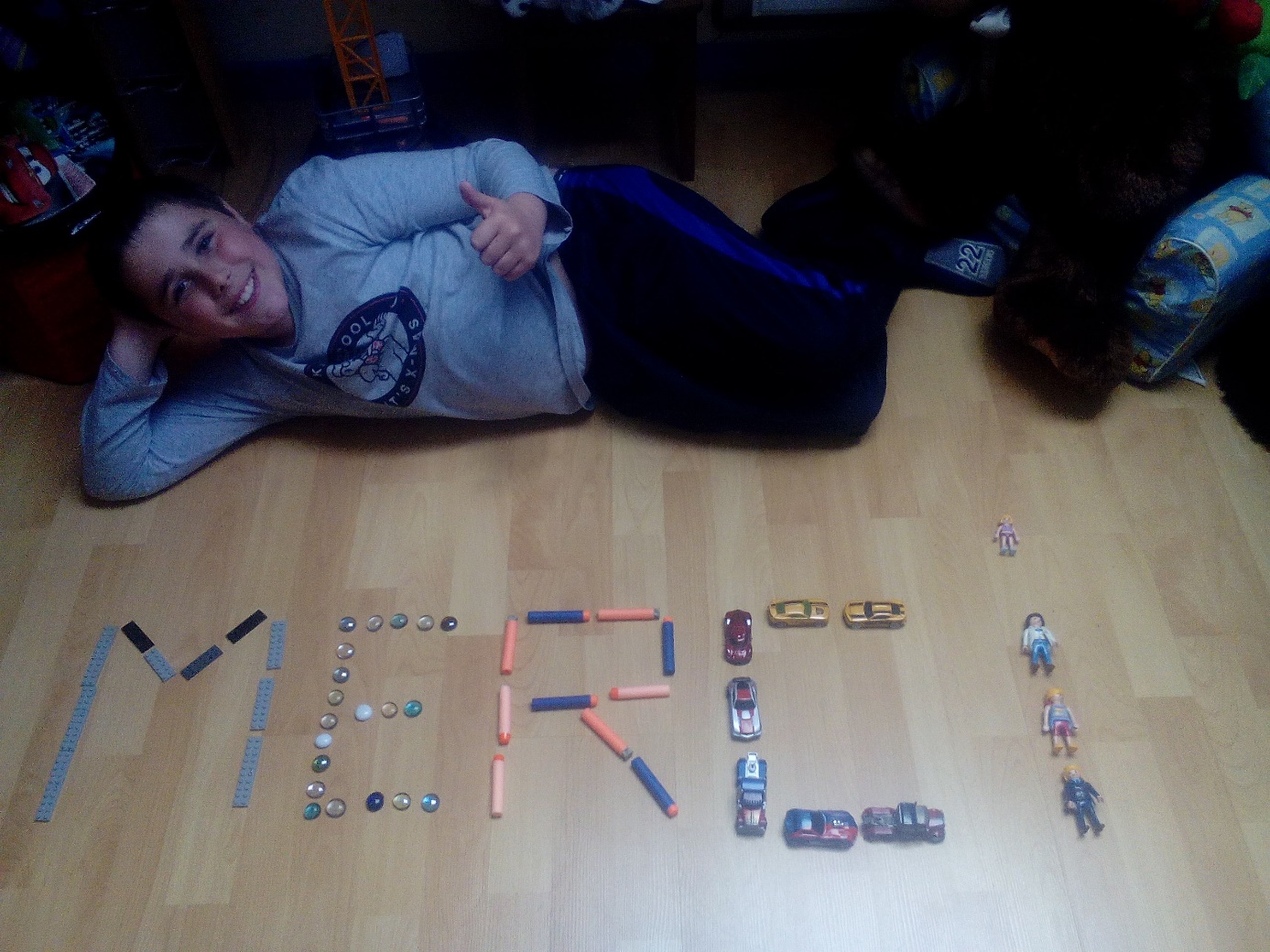 Héloise,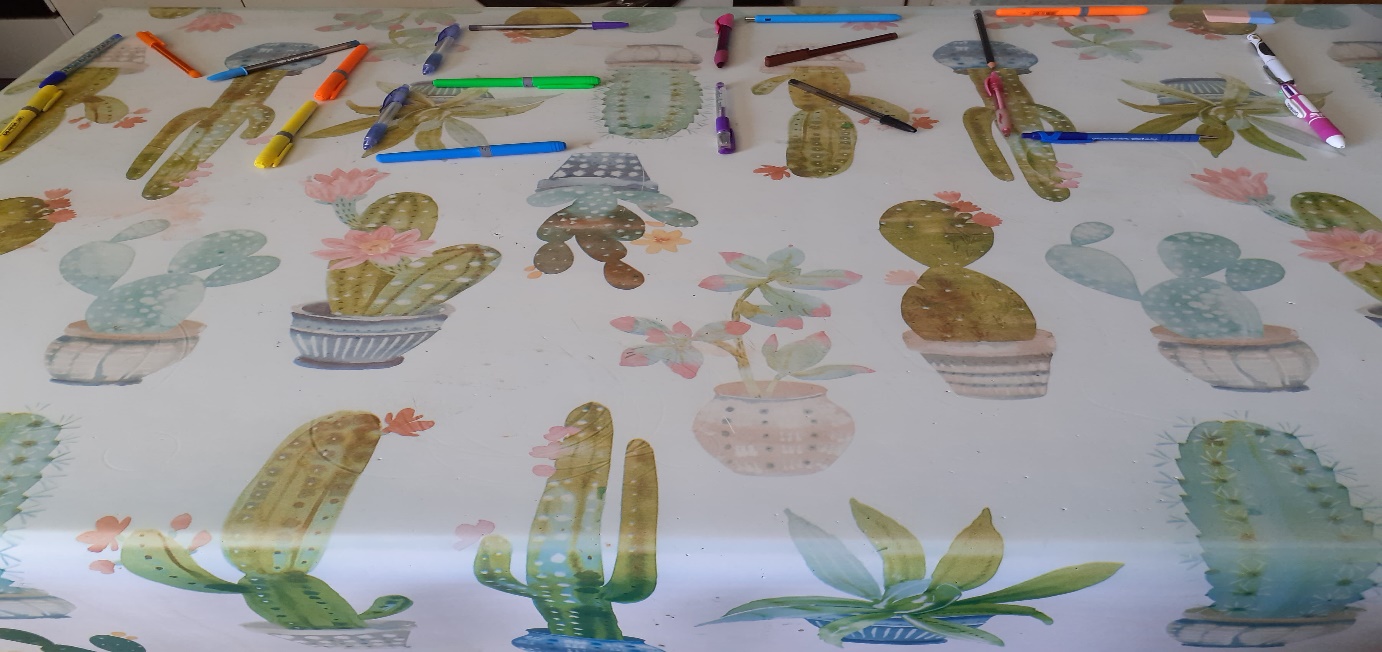 Mathilde,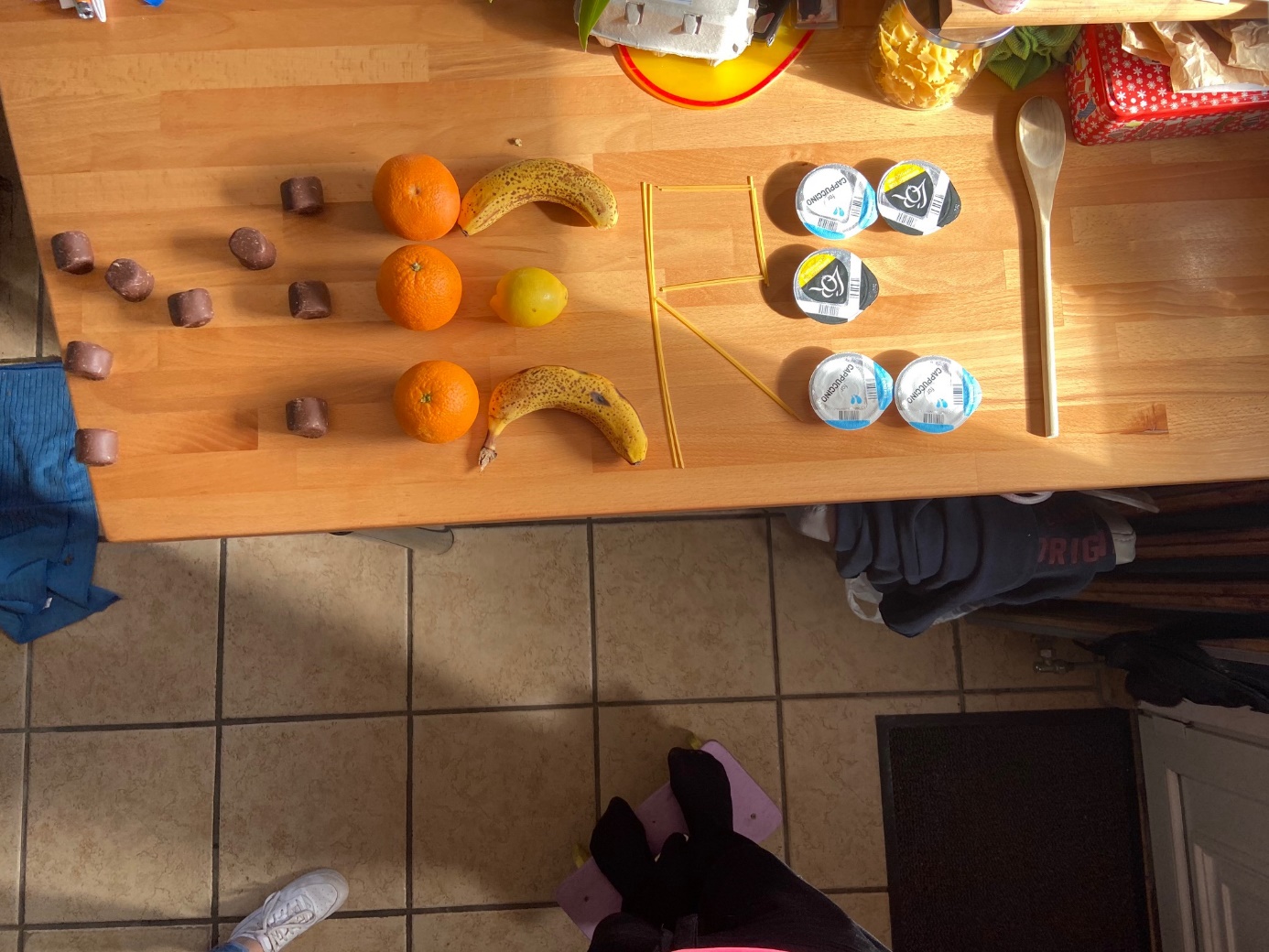 